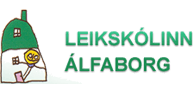 Starfsvið: LeikskólakennariStarfar samkvæmt lögum og reglugerð um leikskóla, öðrum lögum er við eiga, aðalnámskrá leikskóla og stefnu viðkomandi sveitarfélags.Vinnur að uppeldi og menntun barnaVinnur að faglegu starfi og samvinnu innan skólansForeldrasamstarf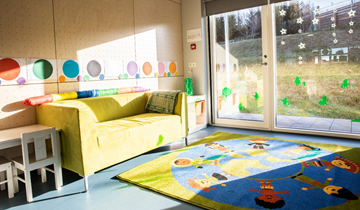 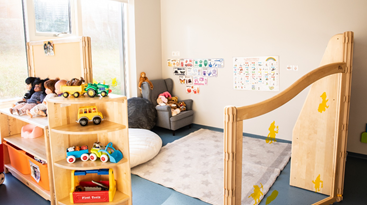 



Menntunar- og hæfnikröfur: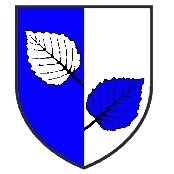 LeikskólakennaramenntunGóð íslensku kunnáttaSjálfstæði frumkvæði og góð samskiptahæfniJákvætt viðhorf og sveigjanleiki í starfiÁnægja af því að starfa með börnumReynsla er æskileg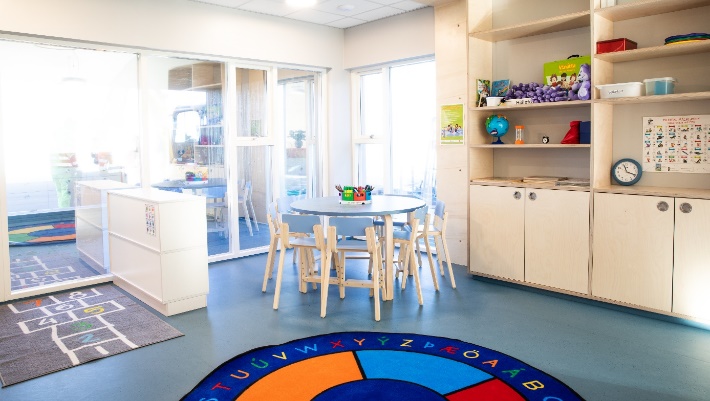 